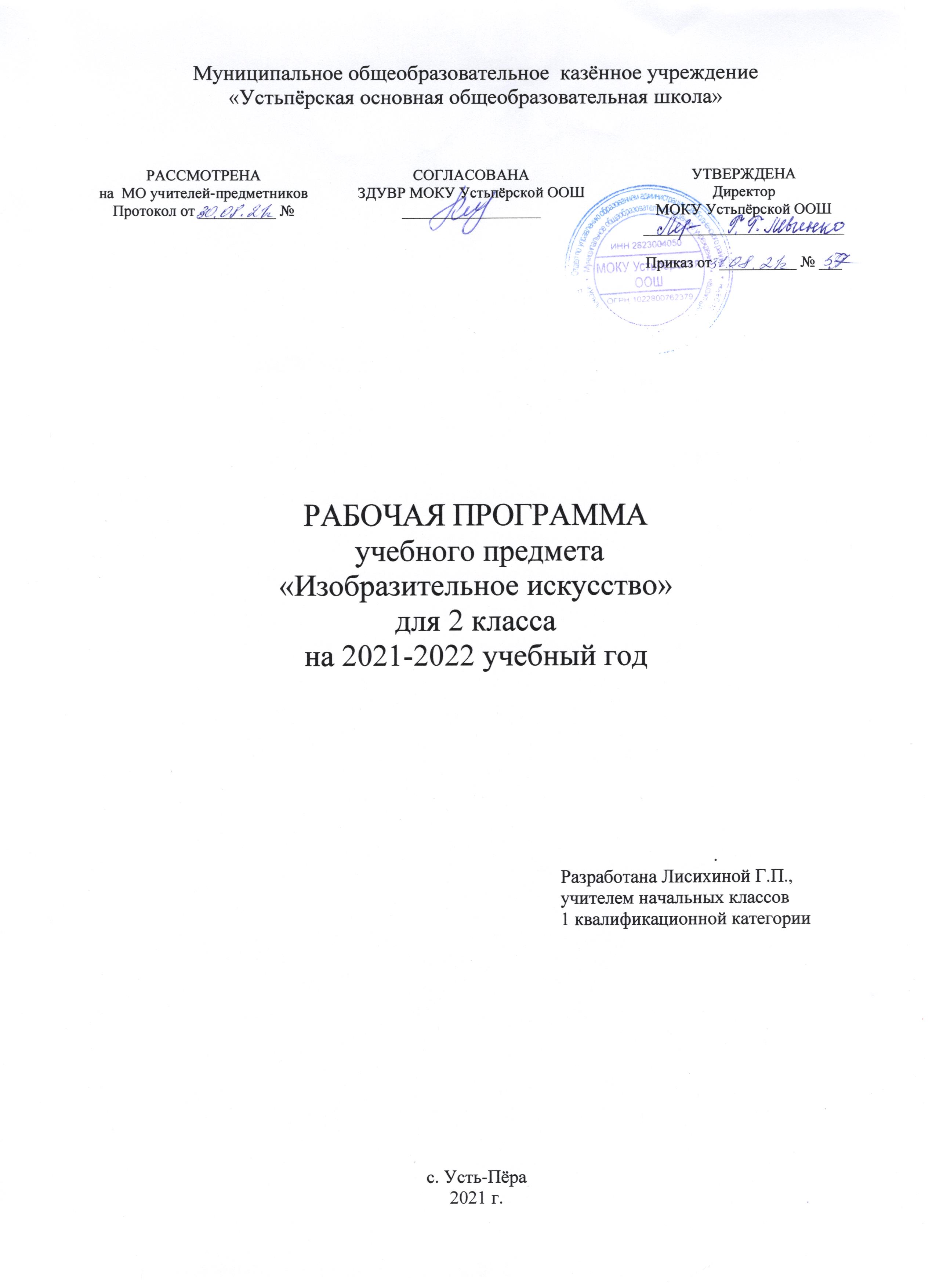 ПОЯСНИТЕЛЬНАЯ ЗАПИСКА           Рабочая программа составлена на основе авторской программы Т.Я.Шпикаловой, Л.В.Ершовой «Изобразительное искусство.  Рабочие программы. 1-4 классы  М.: «Просвещение», 2011г.», к учебнику Т.Я.Шпикаловой, Л.В.Ершовой  «Изобразительное искусство. 2 класс» М.: «Просвещение», 2016 г. (предметная линия учебников системы «Перспектива»)В соответствии с учебным планом школы, рабочая программа составлена из расчёта 1 час в неделю,  34 часа в год (34 учебные недели).Учебно-методический комплект:Рабочие программы. 1-4 классы. Т.Я.Шпикалова, Л.В.Ершова, М.: «Просвещение», 2011г. Учебник: Т.Я.Шпикалова, Л.В.Ершова «Изобразительное искусство. Учебник.  2 класс» М.: «Просвещение», 2012г.ПЛАНИРУЕМЫЕ РЕЗУЛЬТАТЫ ОСВОЕНИЯ УЧЕБНОГО ПРЕДМЕТАПредставленная программа обеспечивает достижение личностных, метапредметных и предметных результатов.Личностные результаты:1) формирование основ российской гражданской идентичности, чувства гордости за свою Родину, российский народ и историю России, осознание своей этнической и национальной принадлежности, формирование ценностей многонационального российского общества; становление гуманистических демократических ценностных ориентаций;2) формирование целостного, социально ориентированного взгляда на мир в его органическом единстве и разнообразии природы, народов, культур и религий;3) формирование уважительного отношения к иному мнению, истории и культуре других народов;4) овладение начальными навыками адаптации в динамично изменяющемся и развивающемся мире;5) принятие и освоение социальной роли обучающегося, развитие мотивов учебной деятельности и формирование личностного смысла учения;6) формирование эстетических потребностей, ценностей и чувств;7) развитие этических чувств, доброжелательности и эмоционально-нравственной отзывчивости, понимания и сопереживания чувствам других людей;8) развитие навыков сотрудничества со взрослыми и сверстниками в разных социальных ситуациях, умения не создавать конфликтов и находить выходы из спорных ситуаций;Метапредметные результаты:1) овладение способностью принимать и сохранять цели и задачи учебной деятельности, поиска средств её осуществления;2) освоение способов решения проблем творческого и поискового характера;3) формирование умения планировать, контролировать и оценивать учебные действия в соответствии с поставленной задачей и условиями её реализации; определять наиболее эффективные способы достижения результата;4) формирование умения понимать причины успеха/неуспеха учебной деятельности и способности конструктивно действовать даже в ситуациях неуспеха;5) использование знаково-символических средств представления информации для создания моделей изучаемых объектов и процессов, схем решения учебных и практических задач;6) активное использование речевых средств информации и коммуникационных технологий (далее — ИКТ) для решения коммуникативных и познавательных задач;7) использование различных способов поиска (в справочных источниках и открытом учебном информационном пространстве сети Интернет), сбора, обработки, анализа, организации, передачи и интерпретации информации в соответствии с коммуникативными и познавательными задачами и технологиями учебного предмета; в том числе умение вводить текст с помощью клавиатуры, фиксировать (записывать) в цифровой форме измеряемые величины и анализировать изображения, звуки, готовить своё выступление и выступать с аудио-, видео- и графическим сопровождением; соблюдать нормы информационной избирательности, этики и этикета;8) овладение навыками смыслового чтения текстов различных стилей и жанров в соответствии с целями и задачами;9) овладение логическими действиями сравнения, анализа, синтеза, обобщения, классификации по родовидовым признакам, установления аналогий и причинно-следственных связей, построения рассуждений, отнесения к известным понятиям;10) готовность слушать собеседника и вести диалог; готовность признавать возможность существования различных точек зрения и права каждого иметь свою; излагать своё мнение и аргументировать свою точку зрения и оценку событий;11) определение общей цели и путей её достижения; умение договариваться о распределении функций и ролей в совместной деятельности; осуществлять взаимный контроль в совместной деятельности, адекватно оценивать собственное поведение и поведение окружающих;12) овладение базовыми предметными и межпредметными понятиями, отражающими существенные связи и отношения между объектами и процессами.Предметные результаты:1) сформированность первоначальных представлений о роли изобразительного искусства в жизни человека, его роли в духовно-нравственном развитии человека;2) сформированность основ художественной культуры, в том числе на материале художественной культуры родного края, эстетического отношения к миру; понимание красоты как ценности; потребности в художественном творчестве и в общении с искусством;3) овладение практическими умениями и навыками в восприятии, анализе и оценке произведений искусства;4) овладение элементарными практическими умениями и навыками в различных видах художественной деятельности (рисунке, живописи, скульптуре, декоративно-прикладной деятельности, художественном конструировании), а также в специфических формах художественной деятельности, базирующихся на ИКТ (цифровая фотография, видеозапись, элементы мультипликации и пр.).СОДЕРЖАНИЕ УЧЕБНОГО ПРЕДМЕТАВиды художественной деятельностиВосприятие произведений искусства. Особенности художественного творчества: художник и зритель. Образная сущность искусства: художественный образ, его условность, передача общего через единичное. Отражение в произведениях пластических искусств общечеловеческих идей о нравственности и эстетике: отношение к природе, человеку и обществу. Фотография и произведение изобразительного искусства: сходство и различия. Человек, мир природы в реальной жизни: образы человека, природы в искусстве. Представления о богатстве и разнообразии художественной культуры (на примере культуры народов России). Выдающиеся представители изобразительного искусства народов России (по выбору). Ведущие художественные музеи России (ГТГ, Русский музей, Эрмитаж) и региональные музеи. Восприятие и эмоциональная оценка шедевров русского и мирового искусства. Представление о роли изобразительных (пластических) искусств в повседневной жизни человека, в организации его материального окружения.Рисунок. Материалы для рисунка: карандаш, ручка, фло-мастер, уголь, пастель, мелки и т. д. Приёмы работы с различными графическими материалами. Роль рисунка в искусстве:основная и вспомогательная. Красота и разнообразие природы, человека, зданий, предметов, выраженные средствами рисунка. Изображение деревьев, птиц, животных: общие и характерные черты.Живопись. Живописные материалы. Красота и разнообразие природы, человека, зданий, предметов, выраженные средствами живописи. Цвет — основа языка живописи. Выборсредств художественной выразительности для создания живописного образа в соответствии с поставленными задачами. Образы природы и человека в живописи.Скульптура. Материалы скульптуры и их роль в создании выразительного образа. Элементарные приёмы работы с пластическими скульптурными материалами для создания выразительного образа (пластилин, глина — раскатывание, набор объёма, вытягивание формы). Объём — основа языка скульптуры. Основные темы скульптуры. Красота человека и животных, выраженная средствами скульптуры.Художественное конструирование и дизайн. Разнообразие материалов для художественного конструирования и моделирования (пластилин, бумага, картон и др.). Элементарные приёмы работы с различными материалами для создания выразительного образа (пластилин — раскатывание, набор объёма, вытягивание формы; бумага и картон — сгибание, вырезание). Представление о возможностях использования навыков художественного конструирования и моделирования в жизни человека.Декоративно-прикладное искусство. Истоки декоративно-прикладного искусства и его роль в жизни человека. Понятие о синтетичном характере народной культуры (украшение жилища, предметов быта, орудий труда, костюма; музыка, песни, хороводы; былины, сказания, сказки). Образ человека в традиционной культуре. Представления народа о мужской и женской красоте, отражённые в изобразительном искусстве, сказках, песнях. Сказочные образы в народной культуре и декоративно-прикладном искусстве. Разнообразие форм в природе как основа декоративных форм в прикладном искусств (цветы, раскраска бабочек, переплетение ветвей деревьев, морозные узоры на стекле и т. д.). Ознакомление с произведениями народных художественных промыслов в России (с учётом местных условий).Азбука искусства(обучение основам художественной грамоты)Как говорит искусство?Композиция. Элементарные приёмы композиции на плоскости и в пространстве. Понятия: горизонталь, вертикаль и диагональ в построении композиции. Пропорции и перспектива. Понятия: линия горизонта, ближе — больше, дальше — меньше, загораживания. Роль контраста в композиции: низкое и высокое, большое и маленькое, тонкое и толстое, тёмное и светлое, спокойное и динамичное и т. д. Композиционный центр (зрительный центр композиции). Главное и второстепенное в композиции. Симметрия и асимметрия.Цвет. Основные и составные цвета. Тёплые и холодные цвета. Смешение цветов. Роль белой и чёрной красок в эмоциональном звучании и выразительности образа. Эмоциональные возможности цвета. Практическое овладение основами цветоведения. Передача с помощью цвета характера персонажа, его эмоционального состояния.Линия. Многообразие линий (тонкие, толстые, прямые, волнистые, плавные, острые, закруглённые спиралью, летящие) и их знаковый характер. Линия, штрих, пятно и художественный образ. Передача с помощью линии эмоционального состояния природы, человека, животного.Форма. Разнообразие форм предметного мира и передача их на плоскости и в пространстве. Сходство и контраст форм. Простые геометрические формы. Природные формы. Трансформация форм. Влияние формы предмета на представление о его характере. Силуэт.Объём. Объём в пространстве и объём на плоскости. Способы передачи объёма. Выразительность объёмных композиций.Ритм. Виды ритма (спокойный, замедленный, порывистый, беспокойный и т. д.). Ритм линий, пятен, цвета. Роль ритма в эмоциональном звучании композиции в живописи и рисунке. Передача движения в композиции с помощью ритма элементов. Особая роль ритма в декоративно-прикладном искусстве.Значимые темы искусстваО чём говорит искусство?Земля — наш общий дом. Наблюдение природы и природных явлений, различение их характера и эмоциональных состояний. Разница в изображении природы в разное время года, суток, в различную погоду. Жанр пейзажа. Пейзажи разных географических широт. Использование различных художественных материалов и средств для создания выразительных образов природы. Постройки в природе: птичьи гнёзда, норы, ульи, панцирь черепахи, домик улитки и т. д.Восприятие и эмоциональная оценка шедевров русского и зарубежного искусства, изображающих природу (например, А. К. Саврасов, И. И. Левитан, И. И. Шишкин, Н. К. Рерих,К. Моне, П. Сезанн, В. Ван Гог и др.).Знакомство с несколькими наиболее яркими культурами мира, представляющими разные народы и эпохи (например, Древняя Греция, средневековая Европа, Япония или Индия). Роль природных условий в характере культурных традиций разных народов мира. Образ человека в искусстве разных народов. Образы архитектуры и декоративно-прикладного искусства.Родина моя — Россия. Роль природных условий в характеристике традиционной культуры народов России. Пейзажи родной природы. Единство декоративного строя в украшении жилища, предметов быта, орудий труда, костюма. Связь изобразительного искусства с музыкой, песней, танцами, былинами, сказаниями, сказками. Образ человека в традиционной культуре. Представления народа о красоте человека (внешней и духовной), отражённые в искусстве. Образ защитника Отечества.Человек и человеческие взаимоотношения. Образ человека в разных культурах мира. Образ современника. Жанр портрета. Темы любви, дружбы, семьи в искусстве. Эмоциональная и художественная выразительность образов персонажей, пробуждающих лучшие человеческие чувства и качества: доброту, сострадание, поддержку, заботу, героизм, бескорыстие и т. д. Образы персонажей, вызывающие гнев, раздражение, презрение.Искусство дарит людям красоту. Искусство вокруг нас сегодня. Использование различных художественных материалов и средств для создания проектов красивых, удобных и выразительных предметов быта, видов транспорта. Представление о роли изобразительных (пластических) искусств в повседневной жизни человека, в организации его материального окружения. Отражение в пластических искусствах природных, географических условий, традиций, религиозных верований разных народов (на примере изобразительного и декоративно-прикладного искусства народов России). Жанр натюрморта. Художественное конструирование и оформление помещений и парков, транспорта и посуды, мебели и одежды, книг и игрушек.ТЕМАТИЧЕСКОЕ ПЛАНИРОВАНИЕКАЛЕНДАРНО-ТЕМАТИЧЕСКИЙ ПЛАН№п/пСодержание программного материалаКоличество часов1В гостях у осени. Узнай, какого цвета земля родная112В гостях у чародейки-зимы 123Весна-красна! Что ты нам принесла? 11ИТОГО34№ урокаНазвание темы урокаОсновное содержание по теме урокаХарактеристика основных видов деятельности учащихсяРесурсы урокаДатаДата№ урокаНазвание темы урокаОсновное содержание по теме урокаХарактеристика основных видов деятельности учащихсяРесурсы урокаПланФактВ гостях у осени. Узнай, какого цвета земля родная (11 ч)В гостях у осени. Узнай, какого цвета земля родная (11 ч)В гостях у осени. Узнай, какого цвета земля родная (11 ч)В гостях у осени. Узнай, какого цвета земля родная (11 ч)В гостях у осени. Узнай, какого цвета земля родная (11 ч)В гостях у осени. Узнай, какого цвета земля родная (11 ч)В гостях у осени. Узнай, какого цвета земля родная (11 ч)1/1Тема лета в искусстве. Сюжетная композиция: композиционный центр, цвета тёплые и холодные Восприятие красоты летней поры в природе и в произведениях изобразительного искусства (сюжетных живописных картинах А. Дейнеки, А. Мыльникова, живописном натюрморте Б. Шаманова, росписи народного мастера из Палеха И. Баканова).Рассматривать произведения живописи, в которых художники отобразили жизнь природы и человека летом. Высказывать суждение о том, как по-разному художники отразили жизнь природы и человека летом в сюжетной картине, пейзаже, натюрморте. Сопоставлять произведения живописи и народного мастера о лете. Находить в них тёплые и холодные цвета, цветовой контраст, композиционный центр, различать по размерам фигуры человека и предметов на разных планах композиции, свет и цвет. Участвовать в обсуждении содержания произведений живописи и народного искусства на тему лета, их сюжетов, художественно-выразительных средств. Объяснять смысл понятий контраст, многосюжетное произведение. Отбирать сюжет из летних впечатлений и наблюдений для своей творческой работы. Решать, что войдёт из них в композицию «Мой летний отдых». Определять главных и второстепенных героев и сюжеты, составлять композиционную схему. Намечать в рисунке размер фигуры главного героя, его действия и место в многосюжетной композиции. Выделять цветом главное и передавать с помощью контраста тёплых и холодных цветов радость и тепло летнего дня. Рисовать по памяти, по представлению  сюжетную композицию «Мой отдых летом», использовать в работе живописные материалы и художественные выразительные средства, композиционный центр, тёплые и холодные цвета и их оттенки, цветовой контраст. Выражать в творческой работе своё отношение к красоте природы и человека средствами художественного образного языка живописи.Обсуждать творческие работы одноклассников и давать оценку результатам своей и их творческо-художественной деятельностиУчебник стр. 6, т.т. 4-52/2Осеннее многоцветье земли в живописи. Пейзаж: пространство, линия горизонта и цвет Восприятие красоты осенней природыв натуре, в пейзажах современных живописцев З. Попова, Ю. Земскова, М. Милютина, поэтических произведениях К. Бальмонта, Н. Рубцова и особенностей передачи её в изображении природы разных географических широт России.Наблюдать природу и природные явления, различать их характер и состояние. Рассматривать произведения художников-пейзажистов и выражать своё отношение к ним. Находить признаки реальной природы в художественном воспроизведении её на картинах и в поэзии, контраст тёплых и холодных цветов в пейзажах живописцев.Рассказывать о происходящих переменах в природе по мере наступления осени, о цветовом богатстве родной земли. Сопоставлять изображения природы в пейзажах живописцев. Определять, что преобладает в их композиции — широта земного пространства или небо. Объяснять смысл понятия линия горизонта. Участвовать в обсуждении содержания и художественно-выразительных   средств пейзажей художников. Изображать по памяти, по представлению, какой ты видишь землю своего города, деревни, посёлка осенью.Использовать в рисунке высокую линию горизонта, передавать осеннее многоцветье в пейзаже с помощью удлинённого раздельного мазка, разного по направлению. Создавать живописными средствами композицию осеннего пейзажа согласно заданной теме и условиям исполнения. Выражать в творческой работе своё осознанное уважение к Отечеству, родной земле, родному дому. Обсуждать творческие работы одноклассников и давать оценку результатам своей и их творческо-художественной деятельностиУчебник стр. 12, т.т. 6-73/3Самоцветы земли и мастерство ювелиров. Декоративная композиция: ритм, симметрия, цвет, нюансы Восприятие сказочно-фантастических образов героев фольклора и сокровищ земли в произведениях живописцев В. Васнецова, Н. Рериха, старинных элементов традиционного национального костюма (бармы, головной убор — венец или корона),украшенных самоцветами, обработанными ювелирами.Рассматривать драгоценные камни и минералы в природе, произведения изобразительного и декоративно-прикладного и народного искусства. Высказывать своё отношение к ним. Определять оттенки цвета  самоцветах в произведениях живописцев и на примере слов (изумрудный, лиловый, янтарный и т. д.). Рассказывать о форме самоцветов (симметричный, многогранный и т. п.). Объяснять смысл понятий сближенные цвета, нюансы, симметрия, ритм, силуэт. Участвовать в обсуждении приёмов растяжения цвета, использования его оттенков и нюансов живописцами при создании сказочных образов, в передаче блеска и цветовых переливов камней и украшений. Решать, какие мотивы (листья, звёзды, птицы, цветы) включать в орнамент, какое чередование элементов (повторение одинаковых или один за другим следуют разные мотивы). Рисовать силуэт девичьего праздничного головного убора и украшать его декоративной композицией — орнаментальным украшением девичьего головного убора (венец или корона). Включать древние образы-символы в украшение праздничного венца(короны); использовать ритм, симметрию, цвет и нюансы как выразительные средства узора.Выполнять эскиз декоративной композиции — девичьего головного убора согласно условиям. Выражать в творческой работе своё осознанное уважение к традициям народного искусства в создании праздничного женского костюма, головного убора, ювелирных украшений. Обсуждать творческие работы одноклассников и давать оценку результатам своей и их творческо-художественной деятельностиУчебник стр. 3,    т. т. 104/4В мастерской мастера-гончара. Орнамент народов мира: форма изделия и декор Восприятие изделий декоративно-прикладного и народного искусства народов мира (Древняя Греция) и России.Рассматривать керамические сосуды, созданные народными мастерами Древней Греции и Дагестана (аул Балхары), и различать их по форме и узору. Высказывать своё отношение к художественному совершенству этих керамических изделий. Сопоставлять балхарские сосуды с древнегреческими (форма изделия и декор). Определять сходство и различия в форме глиняных сосудов, их цветовом решении, декоре. Объяснять смысл понятий керамика, гончар, меандр, пальметта. Участвовать в обсуждении композиции орнаментов, украшающих поверхность сосудов Древней Греции и Дагестана, расположения их на поверхности глиняных сосудов разной формы. Работать по художественно-дидактической таблице. Выявлять природную основу древних орнаментов. Определять, какие (крупные или мелкие) элементы орнамента и на каких частях поверхности сосуда (горловина, тулово, поддон) располагают народные мастера, чтобы подчеркнуть пластическую форму и объём сосуда. Изображать силуэт симметричного предмета (сосуда). Намечать основные его части (горловые, тулово, поддон), которые украшаются орнаментами. Создавать эскиз декоративного украшения керамического сосуда (дагестанского или древнегреческого — по выбору), согласовывать декор с формой сосуда. Выражать в творческой работе своё осознанное уважение к традициям и искусству мастеров-гончаров в нашем Отечестве и в других странах мира. Обсуждать творческие работы одноклассников и давать оценку результатам своей и их творческо-художественной деятельностиУчебник стр. 25,   т. т. 115/5Природные и рукотворные формыв натюрморте. Натюрморт: композиция, линия, пятно, штрих, светотеньВосприятие живописного                  (А. Коняшин)и графических (Д. Митрохин, Д.    Рожкали)натюрмортов. Основные содержательные линии. Жанр натюрморта. Приёмы работы с различными графическими материалами. Красота иразнообразие природы и предметов, выраженные средствами рисунка и живописи. Линия, штрих, пятно и художественныйобраз. Форма. Силуэт. Разнообразие формпредметного мира и передача их на плоскости и в пространстве. Выразительные средства графики и живописи в натюрморте;особенности выявления объёмной формы предметов и их расположение в пространстве (линия, пятно, штрих, светотень).Рассматривать натюрморты художника-графика и живописца из природных и рукотворных форм. Сопоставлять натюрморты графиков с живописными. Называть изображённые в них формы предметов. Различать средства художественной выразительности графики в передаче объёмной формы предметов в натюрморте (линия, пятно, штрих, светотень, светлые и тёмные тона). Участвовать в обсуждении своеобразия передачи красоты природных и рукотворных форм в натюрмортахграфика и художника-живописца. Рисовать с натуры натюрморт, составленный из сосуда и овощей или фруктов. Применять выразительныеграфические средства в работе (линия, пятно, штрих, светотень). Выражать в творческой работе своё эмоционально-ценностное отношение к природным и рукотворным формам. Обсуждать творческие работы одноклассников и давать оценку результатам своей и их творческо-художественной деятельности.Учебник стр. 30, т.т 136/6Красота природных форм в искусстве графики. Живая природа. Графическая композиция: линии разные по виду и ритму, пятно, силуэтВосприятие произведений выдающихсяхудожников-графиков XX в. В. Фаворского,С. Никиреева, Г. Кроллиса.Высказывать своё отношение к ним.Основные содержательные линии. Пейзажи родной природы. Композиция. Роль контраста в композиции. Красота и разнообразие природы, выраженные средствами рисунка. Изображение деревьев, птиц: общие и характерные черты. Форма. Силуэт.Натюрморт. Линия, штрих, пятно и художественный образ. Диалог об искусстве, охудожественныхвыразительных средствах графики в изображении природы в пейзаже и натюрморте; линии, разные по виду и ритму, силуэт в передаче пространства и красоты родной природы, её эмоционального состояния.Рассматривать произведения графики, воссоздавшие красоту родной природы. Высказывать своё отношение к ним. Называть, какими средствами рисунка (линия, штрихи разные по виду и ритму, пятно, силуэт, чёрный и белый цвет) художники создают выразительный образ деревьев в графическом пейзаже и натюрморте. Объяснять понятия силуэт, ритм. Участвовать в обсуждении использования графиками различных ритмических чередований (предметы разных размеров или форм, светлые и тёмные пятна,чёрные и белые пятна, силуэтное изображение чёрное на белом, белое на чёрном), разнообразных линий (живые, тонкие и толстые, прямые и кривые, волнистые, кривые, дугообразные, одиночные, сгруппированныев штриховку и т. п.). Выбирать графические материалы для осуществления своего замысла. Решать, какой цветок войдёт в композицию. Изучать его форму, как он освещён, планировать свою работу и определять порядок рисования (прорисовка главных частей цветка, намётка расположения крупных листьев, цветов, деталировка линиями и штриховкой). Рисовать с натуры комнатные цветы выразительными средствами графики: линии, разные по виду и ритму, пятно, силуэт. Выражать в творческой работе своё отношение к природным формам средствами художественного образного языка графики.Обсуждать творческие работы одноклассников и давать оценку результатам своей и их творческо-художественной деятельностиУчебник стр. 33, т.т. 157/7Разноцветные краски осени в сюжетной композиции и натюрморте. Цветовой круг: основные и составные цвета, цветовой контрастВосприятие произведений изобразительного искусства, посвящённых всенародному празднику День урожая.Основные содержательные линии. Отражение в произведениях пластических искусств общечеловеческих идей о нравственности и эстетике: отношение к природе, человеку и обществу. Красота и разнообразиеприроды, человека, выраженные средства-ми живописи. Выбор средств художествен-ной выразительности для создания живописного образа в соответствии с поставленными задачами. Композиция. Практическое овладение основами цветоведения.Рассматривать произведения декоративно-прикладного и народного искусства (гобелены, керамическое панно) и живописи на темы народного праздника. Высказывать своё отношение к ним. Называть характерные, существенные черты праздника всех тружеников земли — Дня урожая. Рассказывать, как это событие отображено в произведениях различных видов изобразительного искусства. Описывать словами, как отмечают народный праздник —День урожая там, где ты живёшь. Участвовать в обсуждении содержания и выразительных средств произведений декоративно-прикладного, изобразительного искусства. Выбирать сюжет для творческой работы из предлагаемых или запомнившихся из наблюдаемых осенних праздников в своём крае, городе (посёлке). Создавать по представлению или по памяти композицию осеннего праздника День урожая. Применять цветовой контраст в передаче праздничного, радостного настроения, усиления эмоционально-образного звучанияработы. Эмоционально откликнуться на красоту народных праздников в жизни твоего края, города (посёлка) в произведениях изобразительного искусства, выражатьотношение к ним в собственной творческо-художественной деятельности. Обсуждать творческие работы одноклассников и давать оценку результатам своей и их творческо-художественной деятельностиУчебник стр. 388/8В мастерской мастера-игрушечника.Декоративная композиция с вариациями филимоновских узоровВосприятие народной глиняной игрушки,изготовленной народными мастерами из села Филимоново под Тулой.Основные содержательные линии. Человек, мир природы в реальной жизни: образчеловека, природы в искусстве. Представ-ление о богатстве и разнообразии художе-ственной культуры (на примере культуры народов России). Приёмы работы с пластическими скульптурными материалами длясоздания выразительного образа. Ознакомление с произведениями народных художественных промыслов в России (с учётом местных условий). Цвет. Линия. Ритм.Рассматривать народные глиняные игрушки из села Филимоново Тульской области. Вспоминать глиняные народные игрушки: дымковские, каргопольские, о которых узнали в 1 классе, и сравнивать филимоновскую игрушку с ними. Рассказывать о различии и общности в создании образа глиняной игрушки в центрах народных художественных промыслов разных регионов России. Участвовать в обсуждении характерных образов-символов в игрушках из села Филимонова, их связей с природой и жизнью человека. Выполнять упражнение: повторять за народным мастером элементы филимоновских узоров. Рисовать последовательно узоры кистью от светлых тонов к тёмным (жёлтый, красный, тёмно-зелёный). Создавать декоративную композицию «Хозяйство деда Филимона». Варьировать мотивы народной росписи, изображать знаки-символы в филимоновской росписи. Передавать специфику стилистики произведений народного художественного промысла России (с учётомместных условий). Выражать в творческой работе своё отношение к образному языку народной глиняной игрушки. Обсуждать творческие работы одноклассников и давать оценку результатам своей и их творческо-художественной деятельностиУчебник стр. 44,  т. т. 199/9Красный цвет в природе и искусстве.Декоративная композиция с вариациями знаков-символовВосприятие произведений живописцевЮ. Кугача, К. Петрова-Водкина, произведений народного искусства (народный костюм) и русских народных пословиц и поговорок. Основные содержательные линии. Образная сущность искусства: художественныйобраз, его условность, передача общего через единичное. Отражение в произведениях пластических искусств общечеловеческих идей о нравственности и эстетике: отношение к природе, человеку и обществу. Человек, мир природы в реальной жизни: образы человека, природы в искусстве. Эмоциональные возможности цвета.Рассматривать произведения живописи и декоративно-прикладного искусства. Рассказывать о красном цвете как основном, об использовании красного цвета каквыразительного средства в изобразительном искусстве. Находить соответствие красного цвета в произведении искусства реальному цвету в натуре, объяснять символическое значение красного цвета в композициях с предметами, имеющими в реальной жизни другую окраску. Участвовать в обсуждении содержания и художественно-выразительных средств произведений живописи и народного искусства. Определять и называть оттенки красного цвета. Рисовать красную птицу-паву по мотивам народной вышивки (на основе собственного поиска её изображений или используя информацию в учебнике), считаяклеточки. Передавать знако-символический смысл языка народного искусства. Выражать в творческой работе своё отношение к создаваемому образу птицы-павы. Обсуждать творческие работы одноклассников и давать оценку результатам своей и их творческо-художественной деятельности.Учебник стр. 47,  т. т. 20-2110/10Найди оттенки красного цвета. Натюрморт: композиция, расположение предметов на плоскости и цветВосприятие красоты реальной действительности в произведениях живописи выдающихся художников XVIII в. (Д. Левицкого) и XX в. (П. Кончаловского, А. Дей-неки, А. Лентулова) и её воспроизведениев реалистической живописи.Основные содержательные линии. Жанр натюрморта, пейзаж. Элементарные приёмы композиции на плоскости. Понятия:горизонталь, вертикаль и диагональ — в построении композиции. Понятия: линия горизонта, ближе — больше, дальше —меньше, загораживание. Смешение цветов.Практическое овладение основами цветоведения.Рассматривать произведения живописи (портрет, натюрморт, пейзаж), высказывать своё суждение о них. Называть оттенки красного цвета в природе и находить их в картинах художника. Объяснять роль красного цвета в передаче образа человека и природы.Рассказывать, как получить оттенки красного цвета, находить их путём смешивания красок на практике или по цветовому кругу. Участвовать в обсуждении особенностей отображенияцветовой палитры природы и окружающего человека предметного мира в живописи, цветовой гаммы живописных пейзажей и натюрмортов и передачи в них настроения с помощью красного цвета и его оттенков. Определять на цветовом круге основные и составные цвета, находить на нём оттенки этих цветов и называть их. Определять, где (ближе — дальше, один за другим) на композиционных схемах расположены предметы, и объяснять, как переданы их соотношения. Решать, какие предметы включить в композицию натюрморта, где и как их расположить. Сверять свои действия с таблицей. Рисовать с натуры натюрморт, учитывать в его композиции простейшие приёмы перспективы в расположении предметов на плоскости(ближе — дальше, загораживание), применять разные оттенки красного цвета. Применять в творческо-художественной деятельности знания о разных жанрах изобразительного искусства (портрет, пейзаж, натюрморт) и композиции.Обсуждать творческие работы одноклассников и давать оценку результатам своей и их творческо-художественной деятельности.Учебник стр. 50,  т. т. 2311/11Загадки белого и чёрного. Графика: линия, штрих, силуэт, симметрииВосприятие произведений графики выдающихся мастеров отечественного искусстваXX в. В. Лебедева, В. Фаворского, произведений декоративно -прикладного искус-ства (набор из стекла и вологодское кружево), русских народных пословиц и поговорок.Основные содержательные линии. Красота и разнообразие природы, предметов,выраженные средствами рисунка. Изображение предметов, деревьев, животных: общие и характерные черты. Линия, штрих,пятно и художественный образ. Симметрия.Разнообразие форм предметного мира и пе-редача их на плоскости и в пространстве. Силуэт. Роль чёрной и белой красок в эмо-циональном звучании и выразительностиобраза. Роль контраста в композиции. Ис-пользование различных художественныхматериалов и средств для создания краси-вых, удобных, выразительных предметов быта. Искусство вокруг нас сегодня.Рассматривать произведения художников-графиков, мастеров декоративно-прикладного и народного искусства. Высказывать своё отношение к ним. Узнавать художественные выразительные средства создания художественного образа в графике и называтьих. Объяснять смысл понятия симметрия. Находить симметрию в произведениях изобразительного искусства. Сравнивать произведения графики. Находить общее и различное в композиции, средствах выразительности (характер и ритм линий, штрихов, их разнообразие по виду и направлению, силуэт, чёрный и белый цвета иих тональные оттенки, контраст). Рассказывать о художественной выразительности вологодского кружева. Определять характерные признаки (прозрачность, изящество, блеск и т. п.) изделий из стекла (хрусталя) и называть их. Участвовать в обсуждении изображений природы (растений и животных) в графике, разнообразном выборе графических средств для создания ярких, эмоциональных образов в рисунке, художественных особенностей изделий из стекла и вологодского кружева. Прослеживать, как передать тоновый контраст, и выполнять растяжение цвета от чёрного до серого, называть последовательность рисования предметов симметричной формы: определять положение оси симметрии, наносить разметку основных парных орнаментов на горизонтальных линиях, получать очертания силуэта по парным ориентирам. Выбирать графические материалы согласно замыслутворческой работы. Рисовать с натуры вазу из обычного стекла, применять выразительные средства графики: белые линии, штрихи разной толщины, направления и ритма, силуэт, симметрию. Выражать в творческой работе своё отношение к выразительности чёрного и белого цветов в искусстве графики. Обсуждать творческие работы одноклассников и давать оценку результатам своей и их творческо-художественной деятельности.Учебник стр. 54,  т. т. 24В гостях у чародейки-зимы (12 ч)В гостях у чародейки-зимы (12 ч)В гостях у чародейки-зимы (12 ч)В гостях у чародейки-зимы (12 ч)В гостях у чародейки-зимы (12 ч)В гостях у чародейки-зимы (12 ч)В гостях у чародейки-зимы (12 ч)1/12В мастерской художника Гжели. Русская керамика: форма изделия и кистевой живописный мазокВосприятие произведений современныххудожников из Гжели А. Федотова, З. Окуловой, А. Азаровой, Н. Бидак, развивающих народные традиции керамического искусства, зимнего пейзажа в живописиН. Ромадина и описания зимней природы в стихотворении С. Есенина.Основные содержательные линии. Ознакомление с произведениями народных художественных промыслов России (с учётом местных условий). Основные составные цвета. Эмоциональные возможности цвета. Раз-нообразие форм предметного мира и передача их на плоскости и в пространстве.Рассматривать произведения керамики из Гжели. Высказывать своё отношение к ним.Сопоставлять красоту зимнего пейзажа в живописи с красотой колорита гжельского фарфора, традиционные элементы гжельского узора с орнаментом хохломской росписи по дереву. Находить общее и различное. Участвовать в обсуждении своеобразия произведений из Гжели, синего цвета и его оттенков в живописном пейзаже и гжельской росписи по белому фарфору. Выполнятьупражнение. Повторять за народным мастером из Гжели элементы росписи Гжели (фигурные и растительные: «усики», «завитки», «капельки», «листочки»). Рисовать силуэт изделия (фарфорового чайника), украшать его росписью по мотивам Гжели. Согласовывать декор с формой изделия. Использовать приёмы кисте-вой росписи гжельского стиля (повтор, вариации). Выражать в творческой работе своё отношение к красоте гжельского фарфора.Обсуждать творческие работы одноклассников и давать оценку своей и их творческо-художественной деятельности.Учебник стр. 64,    т. т. 26-272/13Фантазируй волшебным гжельскиммазком. Пейзаж: композиция, линия горизонта, планы, цветВосприятие зимней природы родной земли в произведениях выдающихся живопицев отечественного искусства XIX—XX вв.А. Куинджи, Т. Мавриной, Н. Ромадина,в изделиях современного художника изГжели Н. Бидак.Основные содержательные линии. Наблюдение природы и природных явлений, различение их характера и состояний. Разница в изображении природы в разное времягода, суток, в различную погоду. Жанр пейзажа. Композиция. Цвет. Пейзажи роднойприроды.Наблюдать зимнюю природу, изменения в её состояниях неба, деревьев, снежного покрова при разной освещённости (солнечный морозный день или пасмурный) и в разное время суток и любоваться ею. Рассматривать зимние пейзажи художников. Высказывать своё суждение о них.Определять, как влияет разная освещённость зимнего дня и разное состояние погоды, удалённость от линии горизонта на колорит живописи. Называть цвета и оттенки, подмеченные в природе, и находить соответствие им в произведениях художников.Сопоставлять пейзажи живописцев. Определять общее и различное в их композиции и цвете. Определять, какие из композиционных схем соответствуют пейзажам, представленным в учебнике. Выделять разные планы пейзажа в произведениях живописцев и художника из Гжели (Н. Бидак). Находить линию горизонта. Аргументировать свой ответ.Решать, какое состояние зимней природы будешь изображать в творческой работе. Намечать линию горизонта и располагать деревья на ближнем и дальнем планах. Подбирать цвета для неба и снега. Изображатьприёмами гжельского живописного мазка деревья и кусты. Рисовать по памяти, по представлению «Зимний пейзаж», использовать в нём свои наблюдения природы. Сочетать разные художественно-выразительныесредства: широкий мазок по сырому, «живописный мазок», линию горизонта, планы, цвет. Обсуждать творческие работы одноклассников и давать оценку результатам своей и их творческо-художественной деятельностиУчебник стр. 68,  т. т. 293/14Маска, ты кто? Учись видеть разныевыражения лица. Декоративная композиция: импровизация на тему карнавальной маскиВосприятие книжной иллюстрации на тему японского праздника, объёмной маски персонажа монгольского театральногопредставления, глиняной игрушки современного мастера декоративно-прикладногоискусства Т. Абкиной «Ряженый».Основные содержательные линии. Образная сущность искусства: художественныйобраз, его условность, передача общего через единичное. Человек и мир природы в реальной жизни: образы человека, природы в искусстве. Знакомство с некоторыми наиболее яркими культурами мира,представляющими разные народы и эпохи(Древняя Греция, средневековая Европа,Япония или Индия). Сказочные образы внародной культуре идекоративно-прикладном искусстве. Искусство вокруг нас.Рассматривать маски, представленные в учебнике, и сравнивать их. Находить общее и различное. Высказывать своё отношение к ним. Участвовать в обсуждении того, почему маска скрывает черты лица реального человека и придаёт образу новый облик (смешного, страшного, каверзного и т. п.)героя, какими художественно-выразительными средствами (искажение черт лица, нереальные цветовые сочетания, использование различных материалов) художник придаёт облику героя маски загадочность, фантастичность. Прослеживать последовательность рисования лица маски (овал, расположение глаз, носа, губ, ушей), как меняется линия губ, бровей, выражение глаз при разных эмоциональных состояниях человека (сердится, смеётся, спокоен). Наблюдать за выражением лиц людей и своего собственного. Различать по мимике лица разные эмоциональные состояния человека.  Сочинять маску необычного фантастического персонажа для новогоднего карнавала, использовать свои наблюдения за выражениями лиц человека. Планировать свою работу: решать, какой (весёлый, чудаковатый, страшный) образ придать маске, определять последовательность рисования (изображениеовала (вытянутый, угловатый, круглый и т. п.), намётка расположения и характер черт лица, глаза, нос, губы (и какие по виду), выбор цветов и материалов согласно замыслу — образ маски своего персонажа). Выполнять быстрые линейные наброски выражения лица: человек смеётся или сердится, спокоен или гневается. Создать эскиз карнавальной маски — образ сказочного или фантастического персонажа. Работать в разной технике и с разным материалом (подручный и природный). Выполнить эскиз карнавальной маски,согласно условиям задания изготовить маску в цвете и с использованием разных материалов.Обсуждать творческие работы одноклассников. Выбирать маски для детского представления на школьном новогоднем празднике. Высказывать своё суждение об изображении героев народных сказок, былин, фантастических животных в масках.Учебник стр. 72,   т. т. 304/15Цвета радуги в новогодней ёлке. Сюжетная композиция Восприятие живописных произведенийЛ. Фроленкова, В. Смирнова и народногомастера Т. Рукиной из Городца на тему новогоднего праздника.Основные содержательные линии. Представление о роли изобразительных (пластических) искусств в повседневной жизни человека, в организации его материальногоокружения. Красота и разнообразие природы, человека, зданий, предметов, выраженные средствами живописи. Композиция. Цвет. Эмоциональные возможности цвета.Рассматривать произведения разных видов изобразительного искусства, посвящённые новогодним праздникам. Высказывать своё суждение о них. Участвовать в обсуждении того, какие праздничные сцены запечатлели художники, какими выразительными средствами передали всеобщее приподнятое настроение праздника в своих произведениях. Выбирать изобразительные материалы соответственно замыслу творческой работы. Описывать словами, кто станет героем композиции, какое место в ней займёт новогодняя ёлка, как будут располагаться на ветвях ёлочные украшения. Рисовать по представлению или наблюдению композицию «Новогодняя ёлка в комнате или на улице». Использовать цветной контраст как основное выразительное средство в передаче праздничного новогоднего настроения. Передавать цветом радостное чувство праздника с помощью яркого светана поверхности стеклянных игрушек и сверкающего блика. Обсуждать творческие работы одноклассников. Составлять коллективное праздничное панно композиций для украшения новогоднего школьного интерьераУчебник стр. 78,    т. т. 32-335/16Храмы Древней Руси. Архитектура:объёмы, пропорция, симметрия, ритмВосприятие памятников, деревянного икаменного русского зодчества в натуре ив произведениях живописи выдающихсяхудожников XX в. К. Юона, Т. Мавринойи современных художников А. Косова,И. Сандырева. Основные содержательные линии. Отражение в произведениях пластических искусств общечеловеческих идей о нравственности и эстетике: отношение к природе, человеку, обществу. Представление о ролиизобразительных (пластических) искусств в повседневной жизни человека, в организации его материального окружения.Объём в пространстве и объём на плоскости. Способы передачи объёма. Выразительность объёмных композиций. Образы архитектуры и декоративно-прикладного искусства.Рассматривать белокаменные храмы, представленные в учебнике, высказывать своё суждение о них. Узнавать и называть памятники архитектуры своего Отечества. Устно описывать наиболее известные памятникизодчества Древней Руси на основе иллюстраций учебника и художественных альбомов, а также непосредственного наблюдения. Объяснять смысл понятий зодчество, храм, церковь,собор, колокольня. Участвовать в обсуждении пропорций, объёмов, ритма и симметрии, использованных в конструкциях, художественно-образном строе древнерусских храмов. Различать сочетание архитектурных объёмов одноглавого храма (нижнее основание храма, основная часть храма, глава, барабан, купол). Выбирать изобразительные материалы соответственно замыслу творческой работы. Изображать по памятиили по представлению силуэт одноглавого белокаменного храма. Использовать ось симметрии и парные ориентиры на горизонтальных линиях при построении изображения симметричной формы. Использовать в композиции выразительное сочетание архитектурных объёмов, а также выразительные средства языка живописи и декоративно-прикладного искусства. Выражатьв творческой работе своё отношение к историко-культурному наследию своего Отечества. Обсуждать творческие работы одноклассников и давать оценку результатам своей и их творческо-художественной деятельности.Учебник стр. 82,   т. т. 356/17Измени яркий цвет белилами. Пейзаж: пространство, линия горизонта, планы, цвет и светВосприятие красоты зимней родной природы в пейзажной живописи при ознакомлении с творчеством выдающихся отечественных художников XIX—XX вв. А. Куинджи, И. Шишкина, А. Рылова,А. Остроумовой-Лебедевой (график), Н. Ромадина, В. Гаврилова и поэтическом про-изведении А. Пушкина. Основные содержательные линии. Пейзажи разных географических широт. Разница в изображении природы в разное время года, суток, в различную погоду. Понятия: линия горизонта, ближе — больше, дальше — меньше. Смешение цветов. Эмоциональное воздействие цвета.Рассматривать произведения живописи, посвящённые красоте родной природы в зимнее время. Находить цвета и их оттенки, подмеченные в природе, в пейзажах живописцев. Выражать своё отношение к окружающему миру природы и произведениям художников. Сравнивать пейзажи живописцев. Находить в них общее и различное. Называть месторасположение линии горизонта в пейзажах. Рассматривать произведения живописи, посвящённые красоте родной природы в зимнее время. Находить цвета и их оттенки, подмеченные в природе, в пейзажахживописцев. Выражать своё отношение к окружающему миру природы и произведениям художников. Сравнивать пейзажи живописцев. Находить в них общее и различное. Называть месторасположение линии горизонта в пейзажах. Различать расположение линии горизонта, характер расположения снежного покрова. Выполнять упражнение на получение нежных оттенков приёмом смешения яркого цвета с белилами. Выбирать сюжет для своего зимнего пейзажа, определять линию горизонта в нём, составлять его композиционную схему, намечать место снежного покрова и деревьев, решать, какое время дня и почему выбратьдля своего пейзажа, подбирать соответствующую цветовую гамму. Изображать зимний пейзаж по памяти, по представлению. Составлять на палитре нежные оттенки приёмом смешения белил с яркими цветами дляснега и неба и использовать их в своём пейзаже. Выражать в творческой работе своё отношение к красоте родной природы. Обсуждать творческие работы одноклассников. Высказывать свои суждения о передаче зимнего колорита в работах одноклассниковУчебник стр. 88,   т. т. 377/18Зимняя прогулка. Сюжетная композиция: пейзаж с фигурой человека в движенииВосприятие спортивных сюжетов в произведениях выдающегося живописца XX в.А. Дейнеки. Основные содержательные линии. Образы природы и человека в живописи.Пейзажи родной природы. Композиция.Пропорции и перспектива. Передача с помощью цвета характера персонажа, его эмоционального состояния.Восприятие спортивных сюжетов в произведениях выдающегося живописца XX в.А. Дейнеки. Участвовать в обсуждении содержания и художественных особенностей произведений искусства на тему спорта, своеобразия передачи в них стремительных и плавных движений человека. Создавать композицию на заданную тему «Зимняяпрогулка». Решать, какой сюжет изображать в ней: прогулку с друзьями на лыжах, катание на коньках или с гор на санках, игру в снежки и др. Определять, какая композиция будет соответствовать творческому замыслу (главный и второстепенные герои, их место и действия на фоне зимнего пейзажа). Использовать схематические рисунки пропорций человеческой фигуры в движении при поиске движений героев собственной композиции. Определять, какая цветовая гамма будет соответствовать твоему замыслу (солнечный или пасмурный день). Подбирать нежные цвета на палитре, смешивая яркие цвета с белой гуашью. Выражать в творческой работе своё отношение к человеку и природе. Обсуждать творческие работы одноклассников и давать оценку результатам своей и их творческо-художественной деятельности.Учебник стр. 94,   т. т. 38-398/19Русский изразец в архитектуре. Декоративная композиция: импровизацияпо мотивам русского изразцаВосприятие изразцов в древнерусской архитектуре как явления национальной культуры.Основные содержательные линии. Отражение в произведениях пластических искусств общечеловеческих идей о нравственности и эстетике: отношение к природе, человеку и обществу. Разнообразие форм в природе как основа декоративных форм в прикладном искусстве. Композиция. Симметрия. Представление о роли изобразительных (пластических) искусств в повседневной жизни человека, в организации его материального окружения.Рассматривать старинные изразцы в декоре храмов, старинных печей в боярских палатах. Высказывать своё суждение о них. Вспоминать и рассказывать, в каких видах народного искусства встречались образы льва, птицы сирин, Полкана. Находить их в изображении на изразцах. Участвовать в обсуждении художественных особенностей русских изразцов, их разнообразных форм, рисунков и цветовых оттенков, видов использования. Находить соответствие композиционной схемы расположения узоров на квадрате в изразцах из декоративного убранства храмов или печей. Создавать декоративную композицию «Муравленый изразец», импровизировать по увиденным сюжетам. Использовать форму изразца — квадрат или прямоугольник. Строить композицию узора на ней с учётом симметрии для растительных мотивов и свободно от неёпри изображении фантастических зверей, птиц или людей. Применять зелёный цвет с разнообразными оттенками. Проявлять в творческо-художественной деятельностисвоё осознанное уважение к самобытным культурным ценностям и духовной жизни родного края, России. Обсуждать творческие работы одноклассников и давать оценку результата.Учебник стр. 98,   т. т. 40-419/20Изразцовая русская печь. Сюжетно-декоративная композиция по мотивамнародных сказокВосприятие старинных печных изразцови художественного образа русской печив иллюстрациях к русским народным сказкам.Основные содержательные линии. Человек, мир природы в реальной жизни: образы человека, природы в искусстве. Представление о роли изобразительных (пластических) искусств в повседневной жизничеловека, в организации его материальногоокружения. Сказочные образы в народнойкультуре и декоративно-прикладном искусстве. Понятие о синтетичном характере народной культуры.Рассматривать старинные русские печные изразцы, представленные в учебнике, и произведения художников, воссоздавших образ русской печи. Высказывать своё суждение о них. Называть сказки, в которых печь была героиней. Находить народные знаки-символы в изразцах и составлять единую сюжетную композицию из них по частям. Участвовать в обсуждении художественных особенностей старинных печных изразцов, эмоциональной роли цвета, использовании народных знаков-символов, сюжетных и декоративных мотивов в их украшении. Изображать печь в единстве её частей (опечье, шесток, устье, печурки, дымоход) в крестьянском доме. Изображать сюжетно-декоративную композицию по мотивам народной сказки, в которой печь помогает героям. Прорисовывать характерные части печи, передавать движения героев и ответное волшебное действие печи на их просьбу. Выражать в творческой работе своёотношение к сказочным образам в народной сказке, народном искусстве.Обсуждать творческие работы одноклассников и давать оценку результатам своей и их творческо-художественной деятельности.Учебник стр. 103, т. т. 42-4310/21Русское поле. Воины-богатыри. Сюжетная композиция: фигура воина наконе. Прославление богатырей — защитников земли Русской в искусствеВосприятие произведений живописиВ. Васнецова, графики В. Фаворского и народных мастеров: А. Куландина из Рос -това Великого (финифть), Т. Рукиной из Городца, поэзии К. Бальмонта.Основные содержательные линии. Отражение в произведениях пластических искусств общечеловеческих идей о нравственности и эстетике: отношение к природе, человеку и обществу. Представления народао мужской и женской красоте, отражённыев изобразительном искусстве, сказках, песнях. Образ защитника Отечества. Жанр портрета. Композиция. Цвет. Линия.Рассматривать произведения разных видов искусства (живопись, графика, декоративно-прикладное и народное искусство, поэзия), посвящённые прославлению воинской доблести, подвигов воинов Древней Руси. Рассказать, как изображены русские воины-богатыри в этих произведениях. Сравнивать произведения разных видов изобразительного искусства. Находить общее и различное в композиции изображения воина-богатыря. Участвовать в обсуждении композиционных приёмов и художественных выразительных средств, с помощью которых воссоздаётся образ мужественного защитника земли Русской. костюма и доспехов русского воина (XI—XVI вв.). Рассматривать костюм и доспехи русских воинов далёкого прошлого, выделять их детали и декор. Выбирать материалы соответственно творческому замыслу. Изображать (по выбору) один из сюжетов: богатырь на коне в дозоре, или выступивший в поход на боевом коне, или стоящий на родной земле и готовый принять бой. Использовать центральное расположениефигуры воина-богатыря в композиции как важное выразительное средство. Сверять изображение костюма и доспехов русских воинов в своей работе с таблицей. Выражать в творческой работе своё чувство сопричастности и гордости за свою Родину, российский народ и историю России — подвиги воинов Древней Руси. Обсуждать творческие работы одноклассников и давать оценку результатам своей и их творческо-художественной деятельности.Учебник стр. 108, т. т. 44-4511/22Народный календарный праздникМасленица в искусстве. Народный орнамент. Узоры-символы весеннего возрождения природы: импровизацияВосприятие произведений искусства, изображающих сцены народного календарно-го праздника — проводов зимы и встречи весны на Масленицу.Основные содержательные линии. Отражение в произведениях пластическихИскусств общечеловеческих идей о нравственности и эстетике: отношение к природе, человеку и обществу. Человек, мирприроды в реальной жизни: образы чело-века, природы в искусстве. Выбор средств художественной выразительности для создания живописного образа в соответствиис поставленными задачами. Истоки деко-ративно-прикладного искусства и его рольв жизни человека. Понятие о синтетичномхарактере народной культуры.Рассматривать произведения изобразительного искусства, воссоздавшие обрядовые действа яркого календарного народного праздника Масленицы. Рассказывать о традициях празднования Масленицы и впечатленияхоб участии в этом народном календарном празднике в родном крае (городе, селе, посёлке). Различать признаки этого праздника и прихода весны, подмеченные в жизни и воспроизведённые на картинах живописцеви в произведениях народного мастера. Участвовать в обсуждении характерных признаков народного праздника, отражённых в сюжете произведения (наряды людей, узоры конской упряжи), в состоянии природы (цвет неба, снежного покрова, деревьев, кустов), художественных приёмов передачи веселья и удали. Изображать силуэт саночек для катания на Масленицу. Украшать саночки, импровизируя образы-символы лучистого солнышка, земли. Вспоминать узоры, символы солнца и земли в росписи глиняной игрушкив 1 и 2 классах. Сочинять на их основе узор для декорирования саночек. Эмоционально откликаться в творческо-художественной деятельности на красоту народных праздников, отражённых в произведениях искусства и в жизни. Обсуждать творческие работы одноклассников и давать оценку результатам своей и их творческо-художественной деятельностиУчебник стр. 113, т. т. 4612/23Натюрморт из предметов старинного быта. Композиция: расположение предметов на плоскости Восприятие натюрмортов из предметов старинного быта (посуда для крестьянской жизни) в произведениях современных живописцевБ. Стожарова, В. Шумилова.Основные содержательные линии. Красота и разнообразие природы, человека, зданий, предметов, выраженные средствамиживописи. Выбор средств художественнойвыразительности для создания живописно-го образа в соответствии с поставленнымизадачами. Жанр натюрморта. Композиция.Композиционный центр (зрительный центркомпозиции). Пропорции и перспектива. Главное и второстепенное в композиции.Симметрия и асимметрия.Рассматривать старинные предметы быта в натуре и живописные натюрморты с их изображением. Высказывать своё суждение о них. Участвовать в обсуждении расположения предметов на плоскости с помощью приёмов перспективы и художественных выразительных средств передачи их формы и объёма в натюрмортах художников. Закреплять знания о простейших приёмах перспективы в расположении предметов на плоскости, определять, какие предметы в натюрмортах расположены ближе, какие дальше, какие загорожены. Объяснять смысл понятия перспектива. Использовать приёмы построения симметричных предметов с помощью оси симметрии и основных парных ориентиров на горизонтальной оси. Рисовать с натурынатюрморт «Предметы старинного быта», применять простейшие приёмы перспективы расположения предметов на плоскости, использовать известные приёмы итехники в живописном натюрморте. Эмоционально откликаться на красоту старинной утвари, созданной народными мастерами, выражать в творческой работе своёотношение к старинным предметам быта.Обсуждать творческие работы одноклассников и давать оценку результатам своей и их творческо-художественной деятельности.Учебник стр. 117, т. т. 47Весна-красна! Что ты нам принесла? (11 ч)Весна-красна! Что ты нам принесла? (11 ч)Весна-красна! Что ты нам принесла? (11 ч)Весна-красна! Что ты нам принесла? (11 ч)Весна-красна! Что ты нам принесла? (11 ч)Весна-красна! Что ты нам принесла? (11 ч)Весна-красна! Что ты нам принесла? (11 ч)1/24«А сама-то величава, выступает буд-то пава...» Образ русской женщины. Русский народный костюм: импровизацияВосприятие праздничного женского традиционного костюма в произведениях художника И. Билибина, народного мастера А. Котухина из Палеха и на фотографии.Основные содержательные линии. Человек, мир природы в реальной жизни: образы человека, природы в искусстве. Представление о богатстве и разнообразии художественной культуры (на примере культуры народов России). Образ человека в традиционной культуре. Представления народао мужской и женской красоте, отражённыев изобразительном искусстве, сказках, песнях. Портрет. Композиция. Цвет. Особая роль ритма в декоративно-прикладном искусстве.Рассматривать произведения изобразительного и других видов искусства, воссоздавшие образ женщины в праздничном народном костюме. Давать характеристику героиням русских народных сказок и песен. Устно описывать традиционную женскую одежду, которуювстречал на иллюстрациях в книгах, видел в театральном представлении или кинофильме, в музее. Участвовать в обсуждении художественных выразительных средств (симметрия, пропорции, цвет, ритмузоров) передачи красоты и величия в образе красной девицы в праздничной народной одежде, каждый элемент которой свободно надевается на фигуру, а не облегает её. Использовать ось симметрии при изображении элементов народного женского костюма. Рисовать фигуру красной девицы в народной одежде. Изображать основные элементы народного костюма (рубаху, сарафан, душегрею, головной убор — венец иликорону). Соблюдать симметрию. Использовать выразительные средства декоративно-прикладного и народного искусства (выразительность силуэта, цвет, ритм, сим-метрия, богатое узорочье). Выражать в творческой работе своё отношение к историко-культурному наследию своего Отечества — народному костюму. Обсуждать творческие работы одноклассников и давать оценку результатам своей и их творческо-художественной деятельности.Учебник стр. 122, т. т. 482/25Чудо палехской сказки. Сюжетнаякомпозиция: импровизация на тему литературной сказкиВосприятие лаковой миниатюры мастеров И. Зубкова, Д. Буторина, А. Котухина из Палеха по мотивам сказок А. Пушкина.Основные содержательные линии. Отражение в произведениях пластических искусств общечеловеческих идей о нравственности и эстетике: отношение к природе, человеку и обществу. Красота и разнообразие природы, человека, зданий, предметов, выраженные средствами живописи. Сказочные образы в народной культуре и декоративно-прикладном искусстве. Композиция. Роль контраста в композиции. Цвет.Практическое овладение основами цветоведения.Рассматривать миниатюры палехских народных мастеров. Высказывать суждение о них. Сопоставлять сюжеты в композициях палехских народных мастеров с событиями из сказок А. Пушкина и называть сказку поэта. Находить соответствия в действиях героев.Анализировать особенности декоративной композиции в миниатюре А. Котухина (многосюжетность, объединение действий, происходящих в разное время, декоративность, красочность и орнаментальность, созвучные красоте и гармонии сказочного мира в произведениях А. Пушкина). Участвовать в обсуждении своеобразия композиций палехских лаковых миниатюр (сочетание разных планов, расположение главных героев по центру, на чёрном фоне, использование контрастной цветовой гаммы). Планировать свою работу (определять порядок её выполнения) в соответствии с последовательностью палехских мастеров (выбирать сюжет из сказки А. Пушкина, выполнять схематическую зарисовку композиции, изображать главных героев в действии по сюжету и детали (люди, фон, природа, архитектура), подбирать цветовую гамму для главных и второстепенных элементов композиции и завершать работу в цвете). Нарисовать свою иллюстрацию к «Сказке о царе Салтане...» А. Пушкина на выбранный сюжет из сказки. Изобразить главных героев в действии по сюжету, использовать цветовой контраст, подбирать яркие цвета для создания впечатления необычности, нарядности, сказочности композиции. Проявлять в творческо-художественной деятельности своё эмоционально-ценностное отношение к прекрасному в произведениях искусства. Обсуждать творческие работы одноклассников и давать оценку результатам своей и их творческо-художественной деятельностиУчебник стр. 125, т. т. 493/26Цвет и настроение в искусстве. Декоративная композиция. Пейзаж: колорит весеннего пейзажа Восприятие шедевров русского живописного пейзажа И. Левитана «После дождя»,А. Саврасова «Грачи прилетели»; произведений лаковой живописи народных мастеров В. Бочкова из Палеха, У. Лапшина изЖостово. Основные содержательные линии. Образы природы и человека в живописи. Использование различных художественныхматериалов и средств для создания выразительных образов природы. Пейзажи род-ной природы. Композиция. Цвет. Практическое овладение основами цветоведения.Эмоциональные возможности цвета.Рассматривать произведения А. Саврасова, И. Левитана; произведения лаковой живописи, изображающие весеннюю природу. Рассказывать, какое впечатление и настроение возникает при восприятии картин и миниатюр, их колорита, как пейзажисты используют в своих произведениях свойства цвета для передачи настроения. Называть, какие цвета участвуют в создании весеннего колорита в разных пейзажах И. Левитана. Участвовать в обсуждении своеобразия колорита весенних пейзажей современных художников. Исследовать возможности живописи, изменять чистый цвет с помощью смешения чёрной и белой красок. Анализировать результаты полученных оттенков. Решать, какие весенние состояния природы изобразить в творческой работе. Передавать цветовыми пятнами и линиями радость пробуждения природы весной, определять, какие цвета могут передавать настроение, выделять в композиции пейзажа композиционный центр. Рисовать яркую, по-весеннему звонкую композицию по памяти, по представлению и передавать цветом выразительный образ природы родного края, где ты живёшь, учитывая роль чёрной и белой красок при смешении цветов. Создавать средствами живописи эмоционально-выразительный образ родной природы. Проявлять в творческо-художественной деятельности своё эмоционально-ценностное отношение к прекрасному в искусстве и к природе родного края и своего Отечества. Обсуждать творческие работы одноклассников и давать оценку результатам своей и их творческо-художественной деятельностиУчебник стр. 130, т. т. 50-514/27Космические фантазии. Пейзаж:пространство и цвет, реальное и символическое изображениеВосприятие произведений живописцевК. Юона, Н. Ромадина и народного мастера Е. Николаевой на тему космоса.Основные содержательные линии. Человек, мир природы в реальной жизни: образы человека, природы в искусстве. ВыборСредств художественной выразительностидля создания живописного образа в соответствии с поставленными задачам. Композиция. Цвет. Линия, штрих, пятно и художественный образ.Рассматривать произведения живописи и декоративно-прикладного и народного искусства, посвящённые космосу. Высказывать своё мнение о них. Рассказывать о первом полёте в космос и космонавте Юрии Гагарине, о Дне космонавтики — 12 апреля 1961 г. и радости людей на всей нашей планете Земляи особенно нашей страны, о том, что изображено на картинах живописца и в работе народного мастера. Участвовать в обсуждении своеобразия в отображении в искусстве мира фантастики и космоса, роли цвета и композиции в его изображении, об особенностях выражения представлений художника о звёздном мире, о том, как выглядит Земля из космоса. Нарисовать фантастический пейзаж «Космические дали». Представлять себя летящим среди звёзд и передавать свои воображаемые космические впечатленияв цвете, использовать известные приёмы и техники. Включать в композицию летательные аппараты необычной формы. Выражать в творческой работе своё чувство сопричастности и гордости за свою Родину, российский народ и историю России. Обсуждать творческие работы и составлять коллективное панно «Космические дали».Учебник стр. 135, т. т. 52-535/28Весна разноцветная. Пейзаж в графике: монотипияВосприятие красоты и разнообразия весенней природы в эмоциональном звучании и выразительности её образа в произведениях выдающихся живописцев XX в.В. Бакшеева, Т. Мавриной, К. Юона, Н. Ромадина и при непосредственном наблюдении за переменами в природе в весеннюю пору.Основные содержательные линии. Пейзажи разных географических широт. Использование различных художественныхматериалов и средств для создания выразительных образов природы. Линия, штрих, пятно и художественный образ.Наблюдать изменения в весенней природе. Любоваться её красотой. Воспринимать произведения живописи и графики, посвящённые весне. Высказывать своё мнение о них. Объяснять смысл понятий колорит, монотипия. Сопоставлять свои наблюдения цвета в натуре с весенним колоритом произведений живописи на тему весны. Называть цвета в колорите различных картин.Высказывать суждение о том, какие весенние пейзажи поразили своим колоритом. Давать свои определения красивому колориту представленных весенних пейзажей. Участвовать в обсуждении цветовой гаммы в пейзажах разноцветной весны, своеобразия техники монотипии. Исследовать возможности графики. Сделать пробный оттиск в технике монотипии — разового отпечатка. Выбирать вариант построения пейзажа для выполнения композиции на тему весны. Выполнять композицию «Весна разноцветная» в технике монотипии — разового отпечатка с дорисовкой. Сделать отпечаток. Рассмотреть отпечаток и рассказать, что видно на нём. Дорисовать увиденное кистью, фломастером или тушью. Использовать цвет как основное выразительное средство в своей творческой работе. Проявлять в творческо-художественной деятельности своё понимание образной природы искусства, давать эстетическую оценку и выражать своё отношение к природе. Обсуждать творческие работы одноклассников и давать оценку результатам своей и их творческо-художественной деятельности.Учебник стр. 137, т. т. 54-556/29Тарарушки из села Полховский Майдан. Народная роспись: повтор и импровизацииВосприятие народной деревянной точёнойигрушки из села Полховский Майдан.Основные содержательные линии. Ознакомление с произведениями народных художественных промыслов в России (с учётом местных условий). Разнообразие форм в природе как основа декоративных форм в прикладном искусстве. Роль рисунка в искусстве. Основная и вспомогательная. Цвет.Эмоциональные возможности цвета.Рассматривать народные игрушки из Полховского Майдана. Вспоминать и называть народные игрушки, которые создают мастера в разных регионах России (Архангельской, Кировской, Тульской областях). Называть их материал, палитру и характерные элементы в узоре. Определять, как мастера из Полховского Майдана выражают своё представление в игрушках о мире, природе, людях. Понимать знаково-символический язык народной игрушки. Называть в росписи тарарушек цветовой контраст (красный — синий, зелёный — оранжевый, жёлтый — фиолетовый, синий — оранжевый). Участвовать в обсуждении художественного своеобразия полховско-майданской росписи (контур, контрастные цвета). Выполнять упражнение на повтор за народным мастером из Полховского Майдана последовательности и приёмов росписи орнаментальных мотивов (большой цветок роза, листок, ягоды и яблочки на ветке). Сочинять по мотивам росписи тарарушек свою композицию орнамента, украшать силуэт игрушки. Рисовать полховско-майданскую игрушку по выбору и расписывать её. Использовать цветовой контраст, создающий праздничное, радостное настроение. Учитывать стилистику декоративного образа игрушки. Проявлять в творческо-художественной деятельностисвоё осознанное уважение традиций, самобытных культурных ценностей в области народной игрушки как части нашей культуры. Обсуждать творческие работы одноклассников и давать оценку результатам своей и их творческо-художественной деятельности.Учебник стр. 142, т. т. 56-577/30Печатный пряник с ярмарки. Декоративная композиция: прорезные рисунки с печатных досокВосприятие искусства мастеров-резчиковпряничных досок — одного из видов художественной традиционной обработки дерева в России.Основные содержательные линии. Представление о роли изобразительных (пластических) искусств в повседневной жизни человека, в организации его материальногоокружения. Красота и разнообразие при-роды, человека, зданий, предметов, выраженные средствами рисунка. Роль рисунка в искусстве: основная и вспомогательная.Композиции. Линия, штрих, пятно и художественный образ.Рассматривать произведения народных мастеров-резчиков пряничных досок для печатных пряников. Высказывать своё суждение о них. Рассказывать о приёмах техники резьбы пряничных досок и образах-символах (птицы, конь, хоромы, терема и др.), характерных для резных пряничных досок. Участвовать в обсуждении сюжетов для резных пряничных досок, приёмов стилизации и своеобразия художественных графических приёмов. Выбирать графические материалы согласно замыслу творческой работы. Сочинять рисунок для своей пряничной доски. Выбирать один из традиционных мотивов-символов. Выполнять изображения с учётом стилизации образа коня, птицы и др. в декоративном рисунке. Применять художественные графические приёмы (ритм штрихов в разном направлении, сочетание чёрного и белого) для получения чёткого изображения «прорезки» на пряничной доске. Выражать в творческо-художественной деятельности представления о том, что народное искусство во все времена украшало повседневную жизнь человека.Обсуждать творческие работы одноклассников и давать оценку результатам своей и их творческо-художественной деятельности. Учебник стр. 145, т. т. 58-598/31Русское поле. Памятник доблестному воину. Скульптура: рельеф, круглаяскульптураВосприятие каменного рельефа Михайловского златоверхого храма в Киеве, деревянного рельефа «Георгий Победоносец» (XV в.) неизвестного мастера, памятников, посвящённых Великой Отечественной войне 1941—1945 гг., выполненныхсовременными скульпторами Д. Митлянским, М. Аникушиным. Основные содержательные линии. Отражение в произведениях пластических искусств общечеловеческих идей о нравственности и эстетики: отношение к природе, человеку иобществу. Образ защитника Отечества. Красота человека, выраженнаясредствами скульптуры. Объём в пространстве и объём на плоскости. Выразительность объёмных композиций. Роль рисунка: основная и вспомогательная. Линия, штрих, пятно и художественный образ.Рассматривать произведения скульптуры (круглой ирельефной). Высказывать своё суждение о них.Рассказывать, какие памятники в память о Великой Отечественной войне 1941—1945 гг. установлены в твоём городе,  селе. Представлять и различать разнообразные скульптурные произведения, включённые в различные монументальные решения (статуя, скульптурная группа, плита с рельефом). Объяснять смысл понятий скульптура, рельеф. Участвовать в обсуждении выразительных средств скульптуры в передаче красоты человека — воина-защитника своего Отечества. Выбирать графические материалы согласно замыслу творческой работы. Выполнять композицию для памятной доски в честь героев-защитников Отечества. Передавать героизм и нравственную красоту подвига защитника Отечества. Использовать свой рисунок для лепки рельефного изображения памятной доски (рельеф-объём на плоскости). Выбирать сюжет для изображения (образ воина, символы-виды боевой техники, боевые ордена). Изображать в объёме выразительные образы воина-защитника Отечества. Выражать в творческой работе чувство сопричастности и гордости за свою Родину, российский народ и историю России.Обсуждать творческие работы одноклассников и давать оценку результатам своей и их творческо-художественной деятельности.Учебник стр. 150, т. т. 60-619/32Братья наши меньшие. Графика, набросок, линии разные по виду и ритму.Восприятие произведений графиковВ. Ватагина, Г. Захарова, народной деревянной скульптуры, каменной статуиЮ. Александрова, произведений живописца К. Петрова-Водкина, художника декоративно-прикладного искусства М. Примаченко, в которых воссозданы выразительные образы животных.Основные содержательные линии. Человек, мир природы в реальной жизни: образы человека, природы в искусстве. Роль рисунка в искусстве: основная и вспомогательная. Изображение птиц, животных: общие и характерные черты. Линия, штрих, пятно и художественный образ.Рассматривать произведения разных видов изобразительного искусства, запечатлевшие образы животных. Высказывать своё суждение о них. Различать изображения животных в разных видах изобразительного искусства (графика, скульптура, живопись), в декоративно-прикладном и народном искусстве.Рассказывать о своём отношении к защитникам животных. Участвовать в обсуждении содержания и выразительных средств произведений изобразительного декоративно-прикладного и народного искусства, посвящённых образу животного мира.Изображать с натуры, по представлению фигуры животных с передачей характерных особенностей шерсти, формы, движения. Создавать выразительный образ домашнего животного и передавать своё отношениек нему. Выбирать и использовать различные известные приёмы художественного языка графики для передачи собственного художественного замысла. Выражать в творческой работе гармонию между человекоми окружающим миром. Обсуждать творческие работы одноклассников и давать оценку результатам своей и их творческо-художественной деятельности.Учебник стр. 32,  т. т. 62 10/33Цветы в природе и искусстве. Орнамент народов мира: форма изделия идекорВосприятие искусства орнамента народовмира на примере декоративного фарфораиз Китая и вазы из Индокитая.Основные содержательные линии. Представление о роли изобразительных (пластических) искусств в повседневной жизни человека, в организации его материальногоокружения. Знакомство с несколькими наиболее яркими культурами мира, представляющими разные народы и эпохи (Древняя Греция, средневековая Европа, Япония или Индия). Роль природных условий в характере культурных традиций разных народов мира. Разнообразие форм в природе как основа декоративных форм в прикладном искусстве.Рассматривать произведения декоративно-прикладного искусства, выявлять природные формы в образном строе орнаментов народов мира. Высказывать своё суждение об этих произведениях. Сравнивать декоративные росписи тарелки из Китая и вазы из Индокитая. Объяснять, как орнамент в одном случае подчинён плоской поверхности тарелки, а в другом подчёркивает силуэтность, объёмность вазы. Участвовать в обсуждении художественных выразительных средств создания декоративного образа (силуэт, симметрия, ритм, цвет, образ-символ) в орнаментальном искусстве. Приводить примеры орнаментального искусства народов России. Читать композиционные схемы орнаментов народовмира. Определять общее в выразительных средствах орнаментальных мотивов народов мира (ритм, симметрия,силуэт, декоративное обобщение природных форм, цвет). Рисовать силуэт предмета, который можно расписать по мотивам орнамента Франции или Древнего Египта. Украшать его. Использовать выразительные средстваорнамента народов мира. Выражать в творческой работе своё отношение к традициям орнаментального искусства разных народов мира. Обсуждать творческие работы одноклассников и давать оценку результатам своей и их художественно-творческой деятельности.Учебник стр. 157, т. т. 6311/34Наши достижения. Я умею. Я могу.Наш проект: доброе дело само себя хвалитДемонстрация достигнутых результатови обсуждение, чему научились в течениегода по видам изобразительного искусства.Коллективная форма работы с учётом разнообразия организационных форм, индивидуальных особенностей каждого обучающегося, обеспечивающих рост творческогопотенциала, познавательных мотивов, обогащение форм взаимодействия со сверстниками и взрослыми в художественно-творческой деятельности.Давать оценку лучшим работам сверстников и систематизировать отобранные работы с учётом возможного уровня освоения азбуки искусства во 2 классе. Использовать выразительные средства изобразительного искусства (композиция, форма, ритм, линия, цвет,объём), декоративно-прикладного и народного искусства (композиция, связь декора с формой украшаемого предмета, ритм, орнамент, симметрия — асимметрия, статика — динамика, тоновые и цветовые контрасты и нюансы, национально-региональное своеобразие) для передачи художественного замысла в собственной учебно-творческой деятельности. Различать основные и составные, тёплые ихолодные цвета, изменять их эмоциональную напряжённость с помощью смешивания с белой и чёрной красками, использовать их для передачи художественного замыслав собственной учебно-творческой деятельности.Создавать средствами живописи, графики, скульптуры, декоративно-прикладного искусства образ человека (передавать на плоскости и в объёме пропорции лица, фигуры, характерные черты внешнего облика, одежды, украшений человека). Наблюдать, сравнивать, сопоставлять и анализировать пространственную форму предмета, изображать предметы различной формы, использовать простые формы для создания выразительных образов в живописи, скульптуре, графике. Выбирать творческую группу («Художники-пейзажисты», «Художники-графики», «Игрушечных дел мастера», «Знатоки натюрморта», «Искусствоведы», «Знатоки изображения ратных подвигов») для участия в оформлении одного из разделов итоговой выставки работ сверстников. Проявлять навыки сотрудничества со сверстниками в разных ситуациях при обсуждении творческих работ, умение не создавать конфликтов и находить выходы из спорных ситуаций. Обсуждать и оценивать коллективную работу. животных.Называть ведущие художественные музеи России (Русский музей в Санкт-Петербурге, Третьяковская галерея в Москве, художественные музеи своего региона, показывать на примерах их роль и назначение. Наблюдать, сравнивать, сопоставлять и анализировать произведения разных видов изобразительного искусства.Учебник стр. 160 